Cycling For A CauseSponsor Sheet    October 2, 2022Bikers Name: ____________________________________________**All riders with sponsor sheets totaling $250 or more willreceive a free sheet of raffle tickets**Name: ________________________ Donation: _______________Name: ________________________ Donation: _______________Name: ________________________ Donation: _______________Name: ________________________ Donation: _______________Name: ________________________ Donation: _______________Name: ________________________ Donation: _______________Name: ________________________ Donation: _______________Name: ________________________ Donation: _______________Name: ________________________ Donation: _______________Name: ________________________ Donation: _______________Name: ________________________ Donation: _______________Name: ________________________ Donation: _______________Name: ________________________ Donation: _______________Name: ________________________ Donation: _______________Name: ________________________ Donation: _______________Name: ________________________ Donation: _______________Name: ________________________ Donation: _______________O & O’s For A Cause is a 501(c)(3) non-profit charitable organization (Tax ID#81-1995710) that raises money through charitablecontributions and fundraisers to provide assistance to children, families, and other non-profit organizations in need of our assistance,wherever and whenever possible, regardless of race, religion, age, or ethnicity.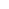 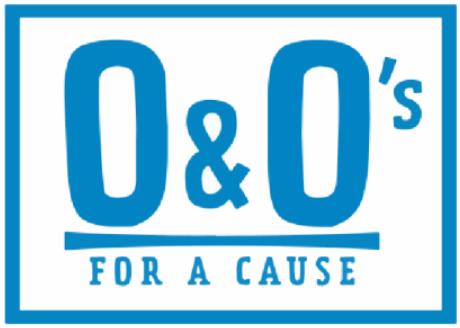 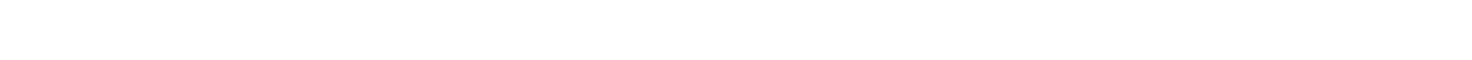 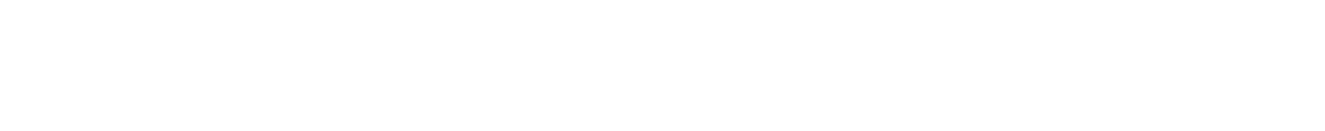 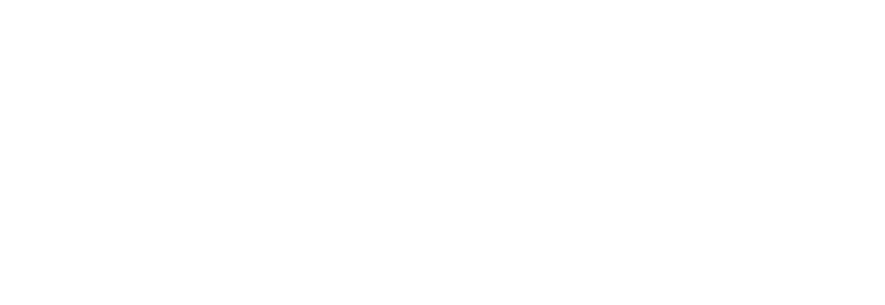 